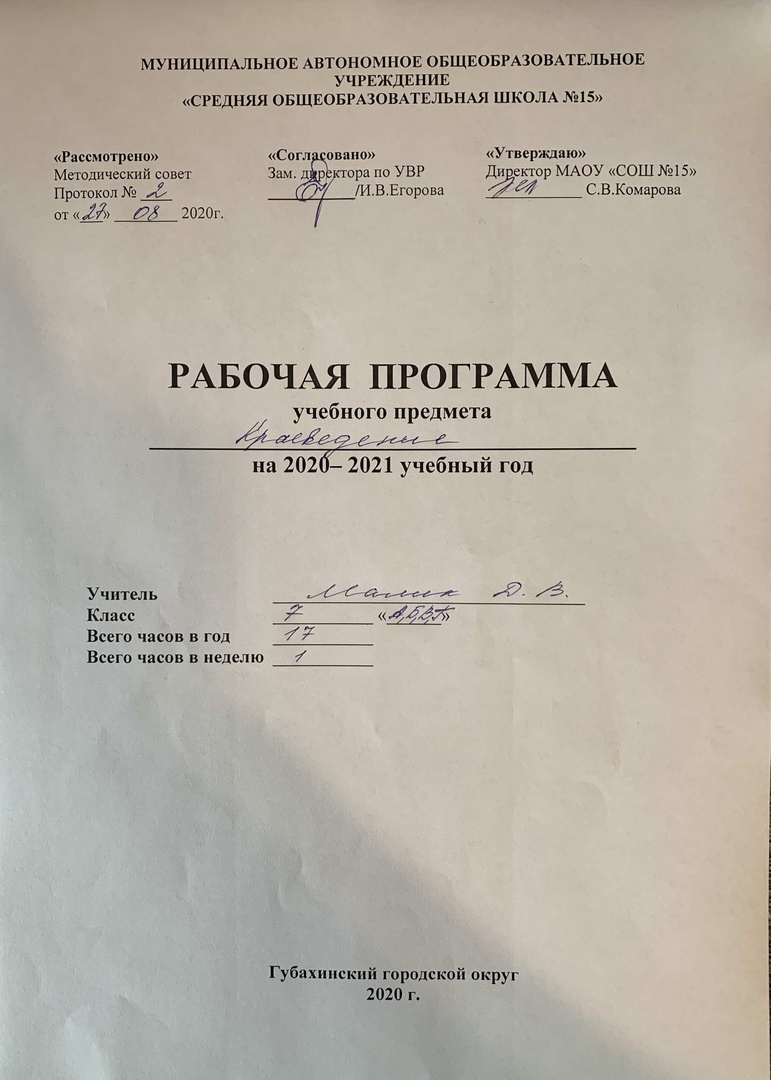 Пояснительная записка Рабочая программа разработана в соответствии со следующими документами: 1. Федеральным законом «Об образовании в Российской Федерации» № 273-ФЗ от 29.12.2012; 2. Приказом Министерства образования и науки Российской Федерации от 17.12.2010 года №1897 «Об утверждении и введении в действие федерального государственного образовательного стандарта основного общего образования»; 3. Приказом Министерства образования и науки Российской Федерации от 29.12.2014г. № 1644 «О внесении изменений в приказ Министерства образования и науки РФ от 17 декабря 2010г. № 1897 «Об утверждении и введении в действие федерального государственного образовательного стандарта основного общего образования»; 4. Проект государственной программы «Патриотическое воспитание граждан РФ на 2016- 2020 годы». Цели реализации программы: воспитать гражданина России, патриота малой родины, знающего и любящего свой край, пробудить интерес к родному краю, желание беречь и заботиться о нем.Общая характеристика учебного предметаВоспитание гражданина, любящего свою Родину, не может обходиться без изучения родного края. Краеведческое воспитание становится в настоящее время одним из важных направлений в работе школьных учреждений. Пропаганда краеведения становится необходимостью в современной школе. Участие школьников в краеведческой и исследовательской деятельности создает благоприятные возможности для освоения школьниками таких общечеловеческих ценностей, как красота, добро, милосердие. Способствует расширению кругозора учащихся и углублению знаний по краеведению и литературе родного края.Курс «Мой Пермский край. Литературные расследования» по своему содержанию является интегрированным (краеведение - литература). Курс «Мой Пермский край» в 7 классе направлен на изучение литературы родного края и представляет собой форму литературных расследований. Программа курса поделена на 8 разделов – «дел», как они названы в учебнике. В процессе работы по каждому разделу учащиеся в творческой форме знакомятся с жизнью и творчеством одного из писателей, чей творческий путь в литературе был связан с историей нашего края. Программа составлена для учащихся 7 классов общеобразовательных школ и поддерживается одноименным учебным пособием, выпущенным издательством ВЛАДОС в 2017 г. Курс рассчитан на 17 часов (1 час в неделю в течение полугода). Срок реализации программы 2019-2020 учебный год.Задачи курсаСодержание программы предполагает решение следующих задач: Обучающие: • Расширять знания учащихся о многообразии мира художественной литературы родного края • прививать школьникам умения и навыки поисковой деятельности: систематизировать собранный материал, оформлять его, делать выводы.Развивающие: • развивать коммуникативные навыки и умения в процессе общения, учить работать в группах, координировать деятельность, учить анализу и самоанализу: • развивать познавательный интерес к знаниям о литературе родного края; • развивать творческие способности учащихся и их эстетический вкус Воспитательные: • способствовать пробуждению интереса к творчеству писателей родного края • содействовать развитию любви, чувства гордости за родной край;Личностные, метапредметные и предметные результаты освоения курса.Личностные результаты• ориентация в системе моральных норм и ценностей на основе изучения произведений художественной литературы родного края;• сознание, признание высокой ценности художественной литературы родного края.Коммуникативные результаты• умение учитывать разные мнения и стремиться к координации различных позиций в сотрудничестве;• умение формулировать собственное мнение и позицию, аргументировать и координировать её с позициями партнёров в сотрудничестве при выработке общего решения в совместной деятельности;• умение устанавливать и сравнивать разные точки зрения, прежде чем принимать решения и делать выбор;• умение аргументировать свою точку зрения, спорить и отстаивать свою позицию не враждебным для оппонентов образом;• умение ставить вопросы, обращаться за помощью, формулировать свои затруднения;• умение адекватно использовать речь для планирования и регуляции своей деятельности;• умение договариваться о распределении функций и ролей в группе и сотрудничать в совместном решении проблемы ( задачи).Познавательные результаты• Отбирать необходимые для решения учебной задачи источники информации среди предложенных учителем словарей, энциклопедий, определителей;• осуществление расширенного поиска информации с использованием ресурсов библиотек и Интернета;• освоить основы ознакомительного, творческого, усваивающего и критического чтения.• Запись, фиксация информации об авторах и произведениях Пермского края, в том числе с помощью ИКТ, заполнение предложенных схем с опорой на прочитанный текст.Регулятивные результаты:• целеполагание как постановка учебной задачи на основе соотнесения того, что уже известно и усвоено учащимся, и того, что еще неизвестно;• планирование – определение последовательности промежуточных целей с учетом конечного результата; составление плана и последовательности действий;• прогнозирование – предвосхищение результата и уровня усвоения, его временных характеристик;• контроль в форме сличения способа действия и его результата с заданным эталоном с целью обнаружения отклонений и отличий от эталона;• коррекция – внесение необходимых дополнений и корректив в план и способ действия в случае расхождения эталона, реального действия и его продукта;• оценка - выделение и осознание учащимся того, что уже усвоено и что еще подлежит усвоению, осознание качества и уровня усвоения;• волевая саморегуляция как способность к мобилизации сил и энергии; способность к волевому усилию – к выбору в ситуации мотивационного конфликта и к преодолению препятствий.Межпредметные связи:с уроками русского: запись отдельных выражений, предложений, абзацев из текстов изучаемых произведений; с уроками математики: умение вычислять численность населения, площадь; с уроками литературного чтения: умение находить главное и значимое в тексте, выделять главную мысль, умение составлять план прочитанного. с уроками географии: определять стороны горизонта, ориентироваться на местности. Содержание программы.Введение (1час).Включение в новый раздел знаний, связь данного курса с изучением других курсов и образовательных областей.Знакомство с курсом, учебным пособием, его особенности, правила пользования им. Понятие о литературном краеведении.Тема 1. «Об исчезнувшем городе, речном божестве и чемодане» М.А.Осоргин (5 часов).Задача темы: формирование представления о жизни и творчестве М.А.Осоргина, связь творчества писателя с природой Пермского края.Тема 2. «О птичьих гнездах, авиаторах и эликсире молодости» Василий Каменский (3 часа).Задача темы: формирование представления о жизни и творчестве В.В.Каменском, о становлении поэтического мировоззрения писателя.Тема 3. «О невидимом оружии, сыре – боре, Homo humanitas. Аркадий Гайдар. (4 часа).Задача темы: формирование представления о жизни и творчестве А.П. Гайдара. Знакомство с Пермским периодом в творчестве писателя.Тема 4. «О таинственном золоте, кораблекрушении и пельменях» Александр Грин. ( 2 часа)Задача темы: формирование представления о жизни и творчестве Александра Грина. Формирование понятия о «тяжкожилых» героях Александра Грина и героях – чудотворцах.Тема 5 «О подземном мире, коварных хранителях и динамите» Павел Бажов. (2 часа)Задача темы: формирование представления о жизни и творчестве Павла Бажова. Знакомство с Уральскими сказами писателя. (2 часа)Тема 6. «О двух родинах, любви и ящике с петухом» Виктор Астафьев. (2 часа)Задача темы: формирование представления о жизни и творчестве Виктора Астафьева. Знакомство с экологической тематикой рассказов писателя.Тема 7. « О брыкающемся коне, жадной бумаге и восторженном человеке» Борис Пастернак. (1 час)Задача темы: формирование представления о жизни и творчестве Бориса Пастернака. Знакомство с Уральским периодом творчества писателя.Тема 8. «О кино без кинокамеры, кумачовых сарафанах и тишине» Василий Немирович – Данченко. (1час)Задача темы: формирование представления о жизни и творчестве Василии Немировиче - Данченко.Формирование представления о развитии киноискусства в Пермском крае.Заключение (1  час)Подведение итогов, повторение и обобщение по курсу «Мой Пермский край. Литературные расследования».Основные виды устных и письменных работУстно: правильное, беглое и выразительное чтение вслух художественных и учебных текстов, в том числе и чтение наизусть.Устный пересказ — подробный, выборочный, сжатый (или краткий) от другого лица, художественный (с максимальным использованием художественных особенностей текста) — небольшого отрывка, главы повести, рассказа, сказки.Развернутый ответ на вопрос, рассказ о литературном герое, характеристика героя или героев (в том числе групповая, сравнительная).Отзыв на самостоятельно прочитанное произведение, звукозапись, актерское чтение, просмотренный фильм, телепередачу, спектакль, иллюстрацию. Подготовка сообщений, доклада, эссе, интервью на литературную тему; диалога литературных героев (воображаемых, на основе прочитанного).Свободное владение монологической и диалогической речью в объеме изучаемых в этих классах произведений (в процессе беседы, интервью, сообщений, докладов и пр.).Использование словарей (орфографических, орфоэпических, литературных, энциклопедических, мифологических, словарей имен и т. д.), каталогов.Письменно: развернутый ответ на вопрос в связи с изучаемым художественным произведением, сочинение-миниатюра, сочинение на литературную и свободную тему небольшого объема.Создание рассказа-характеристики одного из героя или группы героев (групповая характеристика), двух героев (сравнительная характеристика).Создание небольшого отзыва на самостоятельно прочитанную книгу, картину, художественное чтение, фильм, спектакль.Создание плана будущего сочинения, доклада (простого и сложного).Создание оригинального произведения (презентации, кроссворда, коллажа по теме).Требования к уровню подготовки учащихся 7 класса.В результате изучения курса «Мой Пермский край. Литературные расследования» в 7 классе обучающиеся должны:Знать/пониматьсодержание изученных литературных произведений,основные факты жизни и творчества писателей XIX – XX веков,знать основные теоретико-литературные понятия.Уметьвоспроизводить содержание литературного произведения,работать с книгой, использовать различные виды чтения (ознакомительное, просмотровое, поисковое, выразительное и др.),оценивать характеры героев, их поступки;заучивать наизусть и выразительно читать,выразительно читать и владеть различными видами пересказа, строить устные и письменные высказывания в сжатом или развернутом виде;участвовать в диалоге, понимать чужую точку зрения и аргументированно отстаивать свою;выбирать и использовать выразительные средства языка в соответствии с коммуникативной задачей,составлять план, использовать различные источники информации для решения коммуникативных задач.Использоватьприобретённые знания и умения в практической деятельности и повседневной жизни.овладеть знаниями и умениями, востребованными в повседневной жизни;уметь ориентироваться в окружающем мире,уметь вести диалог, доказывать свою точку зрения, используя различные аргументы;Формы организации образовательного процесса.Формой контроля, предусмотренной курсом, является создание творческих работ, таких как викторины, кроссворды, презентации по пройденному материалу, участие в инсценировках по художественным произведениям, изучаемым к курсе программы, участие в учебных мини- проектах.Технологии, используемые в образовательном процессе.Технологии традиционного обучения для освоения минимума содержания образования в соответствии с требованиями стандартов; технологии, построенные на основе объяснительно-иллюстративного способа обучения. В основе – информирование, просвещение обучающихся и организация их репродуктивных действий с целью выработки у школьников общеучебных умений и навыков.Технологии реализации межпредметных связей в образовательном процессе.Технологии дифференцированного обучения для освоения учебного материала обучающимися, различающимися по уровню обучаемости, повышения познавательного интереса. Осуществляется путем деления ученических потоков на подвижные и относительно гомогенные по составу группы для освоения программного материала в различных областях на различных уровнях: минимальном, базовом, вариативном.Технология проблемного обучения с целью развития творческих способностей обучающихся, их интеллектуального потенциала, познавательных возможностей. Обучение ориентировано на самостоятельный поиск результата, самостоятельное добывание знаний, творческое, интеллектуально-познавательное усвоение учениками заданного предметного материалаЛичностно-ориентированные технологии обучения, способ организации обучения, в процессе которого обеспечивается всемерный учет возможностей и способностей обучаемых и создаются необходимые условия для развития их индивидуальных способностей.Технология индивидуализации обученияИнформационно-коммуникационные технологии.Тематическое планированиеЛитература для обученияУчебное пособие Мой Пермский край. Следствие ведут пермяки: литературные расследования/Под. ред. Р.А. Кассиной/(А.В.Фирсова, Е.В. Лившиц, Е.А.Князева, З.С. Антипина, К.Э. Шумов, Т.И. Пастаногова, М.Г. Вершинина). – М.:Издательство ВЛАДОС, 2017Средства обученияПортреты  поэтов и писателейРаздаточный материал по темам курсаИнтернет-ресурсы:https://sites.google.com/site/literaturnoeprikameproekt/ - Мой Пермский край. Литературные расследования.https://sport.permkrai.ru/ - министерства культуры, спорта и туризма Пермского краяhttps://xn--j1ahfl.xn--p1ai/library/154700.html - авторы Пермского краяhttps://minobr.permkrai.ru/about/news/17084/ - министерство образования Пермского краяДата№П/пТема урокаКол-во часовТип урокаТребования к уровню подготовки учащихсяТребования к уровню подготовки учащихсяТребования к уровню подготовки учащихсяТребования к уровню подготовки учащихсяТребования к уровню подготовки учащихсяТребования к уровню подготовки учащихсяТехнологииТехнологииДата№П/пТема урокаКол-во часовТип урокаПредметныеПознаватель-ные уудРегулятивные уудКоммуникативные уудЛичностные уудВведение (1 ч.)Введение (1 ч.)Введение (1 ч.)Введение (1 ч.)Введение (1 ч.)Введение (1 ч.)Введение (1 ч.)Введение (1 ч.)Введение (1 ч.)Введение (1 ч.)Введение (1 ч.)Введение (1 ч.)Введение (1 ч.)Введение (1 ч.)1Введение в предмет1Урок «открытия» нового знанияФормирование Стартовой Мотивации к Обучению.Уметь искать и выделять необходимую информацию из учебника, определять понятия, создавать обобщения.Осознают качество и уровень усвоения. Уметь ставить вопросы и обращаться за помощью к учебной литературеОсвоение Личностного Смысла Учения, Желания Учиться.Здоровьесбережения, дифференцированного подхода, иктЗдоровьесбережения, дифференцированного подхода, икт«Об исчезнувшем городе, речном божестве и чемодане» М. А. Осоргин  (5 часов).«Об исчезнувшем городе, речном божестве и чемодане» М. А. Осоргин  (5 часов).«Об исчезнувшем городе, речном божестве и чемодане» М. А. Осоргин  (5 часов).«Об исчезнувшем городе, речном божестве и чемодане» М. А. Осоргин  (5 часов).«Об исчезнувшем городе, речном божестве и чемодане» М. А. Осоргин  (5 часов).«Об исчезнувшем городе, речном божестве и чемодане» М. А. Осоргин  (5 часов).«Об исчезнувшем городе, речном божестве и чемодане» М. А. Осоргин  (5 часов).«Об исчезнувшем городе, речном божестве и чемодане» М. А. Осоргин  (5 часов).«Об исчезнувшем городе, речном божестве и чемодане» М. А. Осоргин  (5 часов).«Об исчезнувшем городе, речном божестве и чемодане» М. А. Осоргин  (5 часов).«Об исчезнувшем городе, речном божестве и чемодане» М. А. Осоргин  (5 часов).«Об исчезнувшем городе, речном божестве и чемодане» М. А. Осоргин  (5 часов).2М.А.Осоргин. Детство и юность1Урок «открытия» нового знанияФормирование разных способов и форм действияВыделять и формулировать познавательную цельУметь оценивать и формулировать то, что уже усвоеноУстанавливают Рабочие Отношения, учатся Эффективно СотрудничатьЗнание основных принципов и правил отношения к природе.Здоровьесбережения, личностно ориентированного, ИКТ, развитие творческих способностейЗдоровьесбережения, личностно ориентированного, ИКТ, развитие творческих способностей3Творческая биография М.А.ОсоргинаРоль пермского края в творчестве М.А. Осоргина1Урок общеметодической направленностиБеседа, работа с учебником, разработка маршрута экскурсии по родному городуФормирование разных способов и форм действияОсознанно и произвольно строят речевые высказывания в устной и письменной форме.синтезировать полученную информацию для составления ответа (текст)Осознают качество и уровень усвоения, корректируют свою работу.уметь определять меры усвоения изученного материаламоделировать монологическое высказывание, аргументировать свою позицию.Задает вопросы, слушает, отвечает на вопросы других; формулирует собственные мысли, высказывает и обосновывает свою точку зренияформирование навыков исследования текста с опорой не только наинформациюПозитивная моральная самооценка.Здоровьесбережения, дифференцированного подхода, иктЗдоровьесбережения, дифференцированного подхода, икт«О птичьих гнездах, авиаторах и эликсире молодости» Василий Каменский (3 часа).«О птичьих гнездах, авиаторах и эликсире молодости» Василий Каменский (3 часа).«О птичьих гнездах, авиаторах и эликсире молодости» Василий Каменский (3 часа).«О птичьих гнездах, авиаторах и эликсире молодости» Василий Каменский (3 часа).«О птичьих гнездах, авиаторах и эликсире молодости» Василий Каменский (3 часа).«О птичьих гнездах, авиаторах и эликсире молодости» Василий Каменский (3 часа).«О птичьих гнездах, авиаторах и эликсире молодости» Василий Каменский (3 часа).«О птичьих гнездах, авиаторах и эликсире молодости» Василий Каменский (3 часа).«О птичьих гнездах, авиаторах и эликсире молодости» Василий Каменский (3 часа).«О птичьих гнездах, авиаторах и эликсире молодости» Василий Каменский (3 часа).«О птичьих гнездах, авиаторах и эликсире молодости» Василий Каменский (3 часа).«О птичьих гнездах, авиаторах и эликсире молодости» Василий Каменский (3 часа).4Расследование первое: птенец в гнезде1Урок «открытия» нового знанияЗнакомство с творчеством писателя.уметь синтезировать полученную информацию для составления ответа (текст)Ставят учебную задачууметь делать анализ текста, используя изученную терминологию иполученные знанияЛюбовь к родной природе. Чувство гордости за свою странуЗдоровьесбережения, дифференцированного подхода, проблемного обучения, ИКТ, педагогика сотрудничества, проектной деятельности, формирования умственных действий, «критического» мышленияЗдоровьесбережения, дифференцированного подхода, проблемного обучения, ИКТ, педагогика сотрудничества, проектной деятельности, формирования умственных действий, «критического» мышления5Расследование второе: певчая птица – обретение голоса1Урок общеметодической направленностиформирование навыков исследования текста с опорой не только наинформациюизвлекает необходимую информацию из текстов, относящихся к различным жанрам; определяет основную и второстепенную информациюуметь определять меры усвоения изученного материала Обмениваются знаниями между членами группы Оптимизм в восприятии мира.Здоровьесбережения, дифференцированного подхода, проблемного обучения, ИКТ, педагогика сотрудничества, проектной деятельности, формирования умственных действий, «критического» мышленияЗдоровьесбережения, дифференцированного подхода, проблемного обучения, ИКТ, педагогика сотрудничества, проектной деятельности, формирования умственных действий, «критического» мышления6Расследование третье: «крыловейность», поэт – перелетная птица1Урок общеметодической направленностиХарактеристика образа. Обобщение и систематизация изученного.Устанавливают причинно-следственные связи. Составляют план и последовательность действий. уметь делать анализ текста, используя изученную терминологию иполученные знанияУважение истории, культурных и исторических памятников.Здоровьесбережения, дифференцированного подхода, проблемного обучения, ИКТ, педагогика сотрудничества, проектной деятельности, формирования умственных действий, «критического» мышленияЗдоровьесбережения, дифференцированного подхода, проблемного обучения, ИКТ, педагогика сотрудничества, проектной деятельности, формирования умственных действий, «критического» мышления«О невидимом оружии, сыре – боре, Homo humanitas. Аркадий Гайдар. (4 часа).«О невидимом оружии, сыре – боре, Homo humanitas. Аркадий Гайдар. (4 часа).«О невидимом оружии, сыре – боре, Homo humanitas. Аркадий Гайдар. (4 часа).«О невидимом оружии, сыре – боре, Homo humanitas. Аркадий Гайдар. (4 часа).«О невидимом оружии, сыре – боре, Homo humanitas. Аркадий Гайдар. (4 часа).«О невидимом оружии, сыре – боре, Homo humanitas. Аркадий Гайдар. (4 часа).«О невидимом оружии, сыре – боре, Homo humanitas. Аркадий Гайдар. (4 часа).«О невидимом оружии, сыре – боре, Homo humanitas. Аркадий Гайдар. (4 часа).«О невидимом оружии, сыре – боре, Homo humanitas. Аркадий Гайдар. (4 часа).«О невидимом оружии, сыре – боре, Homo humanitas. Аркадий Гайдар. (4 часа).«О невидимом оружии, сыре – боре, Homo humanitas. Аркадий Гайдар. (4 часа).«О невидимом оружии, сыре – боре, Homo humanitas. Аркадий Гайдар. (4 часа).7Пермский период в биографии А.Гайдара1Урок рефлексииформирование навыков исследования текста с опорой не только наинформациюизвлекает необходимую информацию из текстов, относящихся к различным жанрам; определяет основную и второстепенную информациюСоставляют план и последовательность действий. уметь делать анализ текста, используя изученную терминологию иполученные знанияУважение истории, культурных и исторических памятников8Расследование первое: невидимое оружие1Урок рефлексииХарактеристика образа. Обобщение и систематизация изученного.Устанавливают причинно-следственные связи. Составляют план и последовательность действий. Обмениваются знаниями между членами группы Оптимизм в восприятии мира.«О таинственном золоте, кораблекрушении и пельменях» Александр Грин. ( 2 часа)«О таинственном золоте, кораблекрушении и пельменях» Александр Грин. ( 2 часа)«О таинственном золоте, кораблекрушении и пельменях» Александр Грин. ( 2 часа)«О таинственном золоте, кораблекрушении и пельменях» Александр Грин. ( 2 часа)«О таинственном золоте, кораблекрушении и пельменях» Александр Грин. ( 2 часа)«О таинственном золоте, кораблекрушении и пельменях» Александр Грин. ( 2 часа)«О таинственном золоте, кораблекрушении и пельменях» Александр Грин. ( 2 часа)«О таинственном золоте, кораблекрушении и пельменях» Александр Грин. ( 2 часа)«О таинственном золоте, кораблекрушении и пельменях» Александр Грин. ( 2 часа)«О таинственном золоте, кораблекрушении и пельменях» Александр Грин. ( 2 часа)«О таинственном золоте, кораблекрушении и пельменях» Александр Грин. ( 2 часа)«О таинственном золоте, кораблекрушении и пельменях» Александр Грин. ( 2 часа)9Расследование второе: зов моря1Урок «открытия» нового знанияЗнакомство с творчеством писателя.уметь синтезировать полученную информацию для составления ответа (текст)Ставят учебную задачууметь делать анализ текста, используя изученную терминологию иполученные знанияЛюбовь к родной природе. Чувство гордости за свою страну10Расследование третье: сказочник1Урок общеметодической направленностиформирование навыков исследования текста с опорой не только наинформациюизвлекает необходимую информацию из текстов, относящихся к различным жанрам; определяет основную и второстепенную информациюуметь определять меры усвоения изученного материала Обмениваются знаниями между членами группы Оптимизм в восприятии мира.«О подземном мире, коварных хранителях и динамите» Павел Бажов. (2 часа)«О подземном мире, коварных хранителях и динамите» Павел Бажов. (2 часа)«О подземном мире, коварных хранителях и динамите» Павел Бажов. (2 часа)«О подземном мире, коварных хранителях и динамите» Павел Бажов. (2 часа)«О подземном мире, коварных хранителях и динамите» Павел Бажов. (2 часа)«О подземном мире, коварных хранителях и динамите» Павел Бажов. (2 часа)«О подземном мире, коварных хранителях и динамите» Павел Бажов. (2 часа)«О подземном мире, коварных хранителях и динамите» Павел Бажов. (2 часа)«О подземном мире, коварных хранителях и динамите» Павел Бажов. (2 часа)«О подземном мире, коварных хранителях и динамите» Павел Бажов. (2 часа)«О подземном мире, коварных хранителях и динамите» Павел Бажов. (2 часа)«О подземном мире, коварных хранителях и динамите» Павел Бажов. (2 часа)11Павел Бажов: испытание умом1Урок «открытия» нового знанияЗнакомство с творчеством писателя.Выделять и формулировать познавательную цельУметь оценивать и формулировать то, что уже усвоеноУстанавливают Рабочие Отношения, учатся Эффективно СотрудничатьЗнание основных принципов и правил отношения к природе.12Павел Бажов: Испытание трудом1Урок общеметодической направленностиФормирование разных способов и форм действияСинтезировать полученную информацию для составления ответа (текст)уметь определять меры усвоения изученного материалазадает вопросы, слушает, отвечает на вопросы других; формулирует собственные мысли, высказывает и обосновывает свою точку зренияПозитивная моральная самооценка«О двух родинах, любви и ящике с петухом» Виктор Астафьев. (2 часа)«О двух родинах, любви и ящике с петухом» Виктор Астафьев. (2 часа)«О двух родинах, любви и ящике с петухом» Виктор Астафьев. (2 часа)«О двух родинах, любви и ящике с петухом» Виктор Астафьев. (2 часа)«О двух родинах, любви и ящике с петухом» Виктор Астафьев. (2 часа)«О двух родинах, любви и ящике с петухом» Виктор Астафьев. (2 часа)«О двух родинах, любви и ящике с петухом» Виктор Астафьев. (2 часа)«О двух родинах, любви и ящике с петухом» Виктор Астафьев. (2 часа)«О двух родинах, любви и ящике с петухом» Виктор Астафьев. (2 часа)«О двух родинах, любви и ящике с петухом» Виктор Астафьев. (2 часа)«О двух родинах, любви и ящике с петухом» Виктор Астафьев. (2 часа)«О двух родинах, любви и ящике с петухом» Виктор Астафьев. (2 часа)13Расследование первое: родина «с ноготь величиной»1Урок «открытия» нового знанияЗнакомство с творчеством писателя.Выделяют и формулируют познавательную цель. Сличают свой способ действия с эталоном. Адекватно используют речевые средства для дискуссии и аргументацииЛюбовь к родной природе. Чувство гордости за свою страну14Расследование второе: «Не у каждого жена Марья, а кому бог даст»1Урок рефлексииформирование навыков исследования текста с опорой не только наинформациюизвлекает необходимую информацию из текстов, относящихся к различным жанрам; определяет основную и второстепенную информациюСоставляют план и последовательность действий. уметь делать анализ текста, используя изученную терминологию иполученные знанияУважение истории, культурных и исторических памятников« О брыкающемся коне, жадной бумаге и восторженном человеке» Борис Пастернак. (1 час)« О брыкающемся коне, жадной бумаге и восторженном человеке» Борис Пастернак. (1 час)« О брыкающемся коне, жадной бумаге и восторженном человеке» Борис Пастернак. (1 час)« О брыкающемся коне, жадной бумаге и восторженном человеке» Борис Пастернак. (1 час)« О брыкающемся коне, жадной бумаге и восторженном человеке» Борис Пастернак. (1 час)« О брыкающемся коне, жадной бумаге и восторженном человеке» Борис Пастернак. (1 час)« О брыкающемся коне, жадной бумаге и восторженном человеке» Борис Пастернак. (1 час)« О брыкающемся коне, жадной бумаге и восторженном человеке» Борис Пастернак. (1 час)« О брыкающемся коне, жадной бумаге и восторженном человеке» Борис Пастернак. (1 час)« О брыкающемся коне, жадной бумаге и восторженном человеке» Борис Пастернак. (1 час)« О брыкающемся коне, жадной бумаге и восторженном человеке» Борис Пастернак. (1 час)« О брыкающемся коне, жадной бумаге и восторженном человеке» Борис Пастернак. (1 час)15Расследование первое: Пастернак и Урал1Урок «открытия» нового знанияЗнакомство с творчеством писателя.Выделяют и формулируют познавательную цель. Сличают свой способ действия с эталоном. Адекватно используют речевые средства для дискуссии и аргументацииЛюбовь к родной природе. Чувство гордости за свою страну«О кино без кинокамеры, кумачовых сарафанах и тишине» Василий Немирович – Данченко. (1 час)«О кино без кинокамеры, кумачовых сарафанах и тишине» Василий Немирович – Данченко. (1 час)«О кино без кинокамеры, кумачовых сарафанах и тишине» Василий Немирович – Данченко. (1 час)«О кино без кинокамеры, кумачовых сарафанах и тишине» Василий Немирович – Данченко. (1 час)«О кино без кинокамеры, кумачовых сарафанах и тишине» Василий Немирович – Данченко. (1 час)«О кино без кинокамеры, кумачовых сарафанах и тишине» Василий Немирович – Данченко. (1 час)«О кино без кинокамеры, кумачовых сарафанах и тишине» Василий Немирович – Данченко. (1 час)«О кино без кинокамеры, кумачовых сарафанах и тишине» Василий Немирович – Данченко. (1 час)«О кино без кинокамеры, кумачовых сарафанах и тишине» Василий Немирович – Данченко. (1 час)«О кино без кинокамеры, кумачовых сарафанах и тишине» Василий Немирович – Данченко. (1 час)«О кино без кинокамеры, кумачовых сарафанах и тишине» Василий Немирович – Данченко. (1 час)«О кино без кинокамеры, кумачовых сарафанах и тишине» Василий Немирович – Данченко. (1 час)16Роль Пермского края в творческой биографии В.Немировича - Данченко1Урок рефлексииФормирование навыков исследования текста с опорой не только наинформациюизвлекает необходимую информацию из текстов, относящихся к различным жанрам; определяет основную и второстепенную информациюСоставляют план и последовательность действий. уметь делать анализ текста, используя изученную терминологию иполученные знанияУважение истории, культурных и исторических памятниковЗаключение (1 час)Заключение (1 час)Заключение (1 час)Заключение (1 час)Заключение (1 час)Заключение (1 час)Заключение (1 час)Заключение (1 час)Заключение (1 час)Заключение (1 час)Заключение (1 час)Заключение (1 час)17Итоговый урок - конференция1Урок рефлексииВыдвигают и обосновывают гипотезы, предлагают способы их проверкиОценивают достигнутый результатУмеют слушать и слышать друг друга. Освоение общемирового культурного наследияПроблемы благородства, достоинства и чести Нравственные проблемы